WORCESTERSHIRE ARMED FORCES COVENANT ACTION PLAN 2019-2022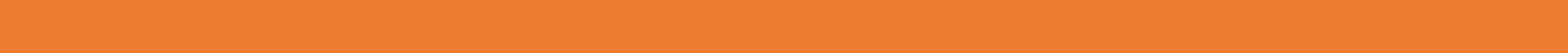 Worcestershire ARMED FORCES COVENANTACTION PLAN December 2019 – December 2022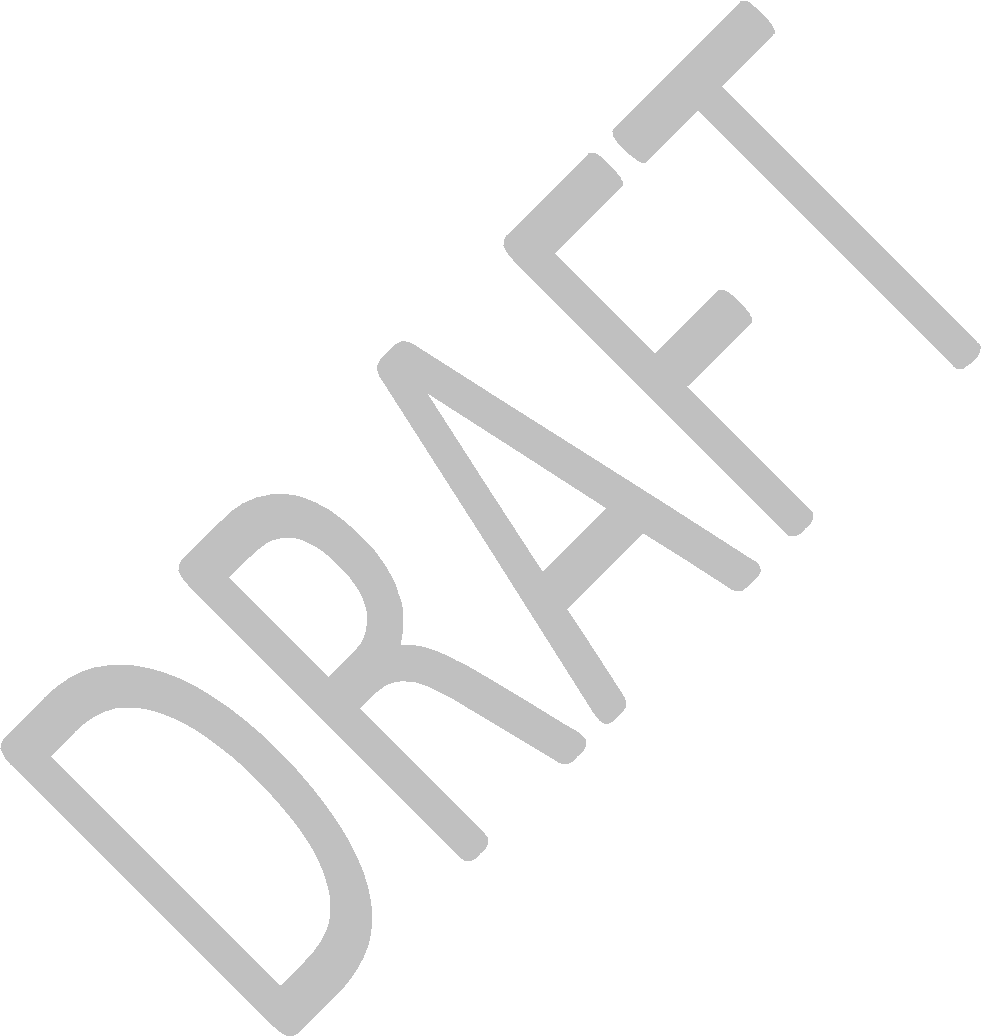 The Worcestershire Armed Forces Covenant Partnership represents the public sector, charitable and voluntary sector, council members (Armed Forces Champions representing Worcestershire's six District Councils), public health, police, and the regional Army Welfare team. The main aims of the Partnership are:To foster collaboration and integration between the Armed Forces and civilian communities and make it easier for service personnel, families and veterans to access help and support available from statutory providers and from the charitable and voluntary sector.To implement a framework to gain a better understand of local issues in relation to members of the Armed Forces Community.To prioritise and address key areas of need, driven by an Action PlanTo raise awareness of the Armed Forces Covenant to wider stakeholders such as employers, the business community and local communities.The following action plan has been adopted based on the findings of Worcestershire’s Armed Forces community needs assessment and the recommended outcomes, based on key areas of need.The overarching principle of the partnership is to ensure fair access to the most in need, to a wide range of services, through independence and dignity, fairness and respect, to those who are serving or have served their country.FINANCE & BENEFITS (INCLUDING HOUSING)1WORCESTERSHIRE ARMED FORCES COVENANT ACTION PLAN 2019-2022WORCESTERSHIRE ARMED FORCES COVENANT ACTION PLAN 2019-2022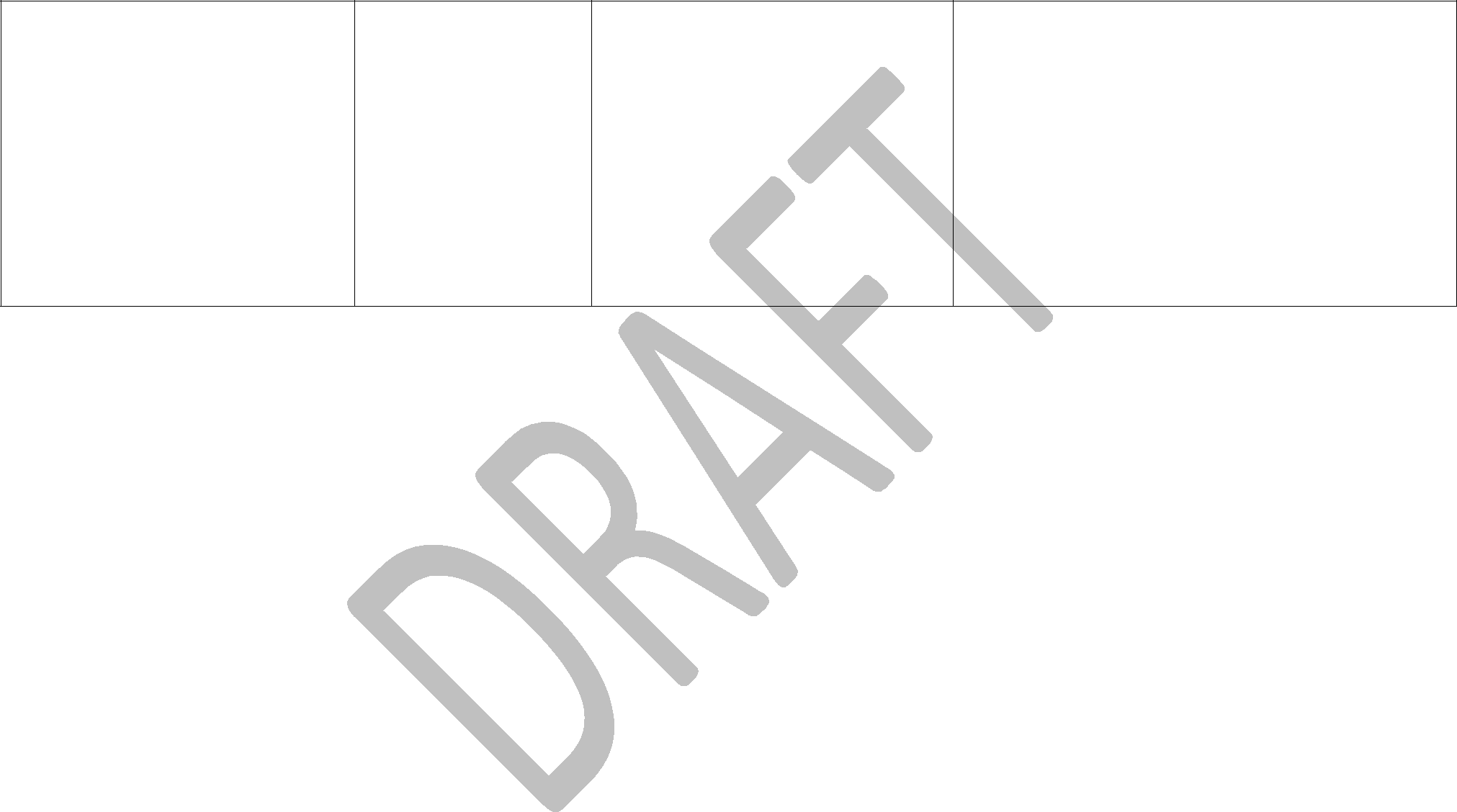 .COMMUNICATION, AWARENESS AND WIDER ENGAGEMENT OF THE ARMED FORCES COVENANT3WORCESTERSHIRE ARMED FORCES COVENANT ACTION PLAN 2019-2022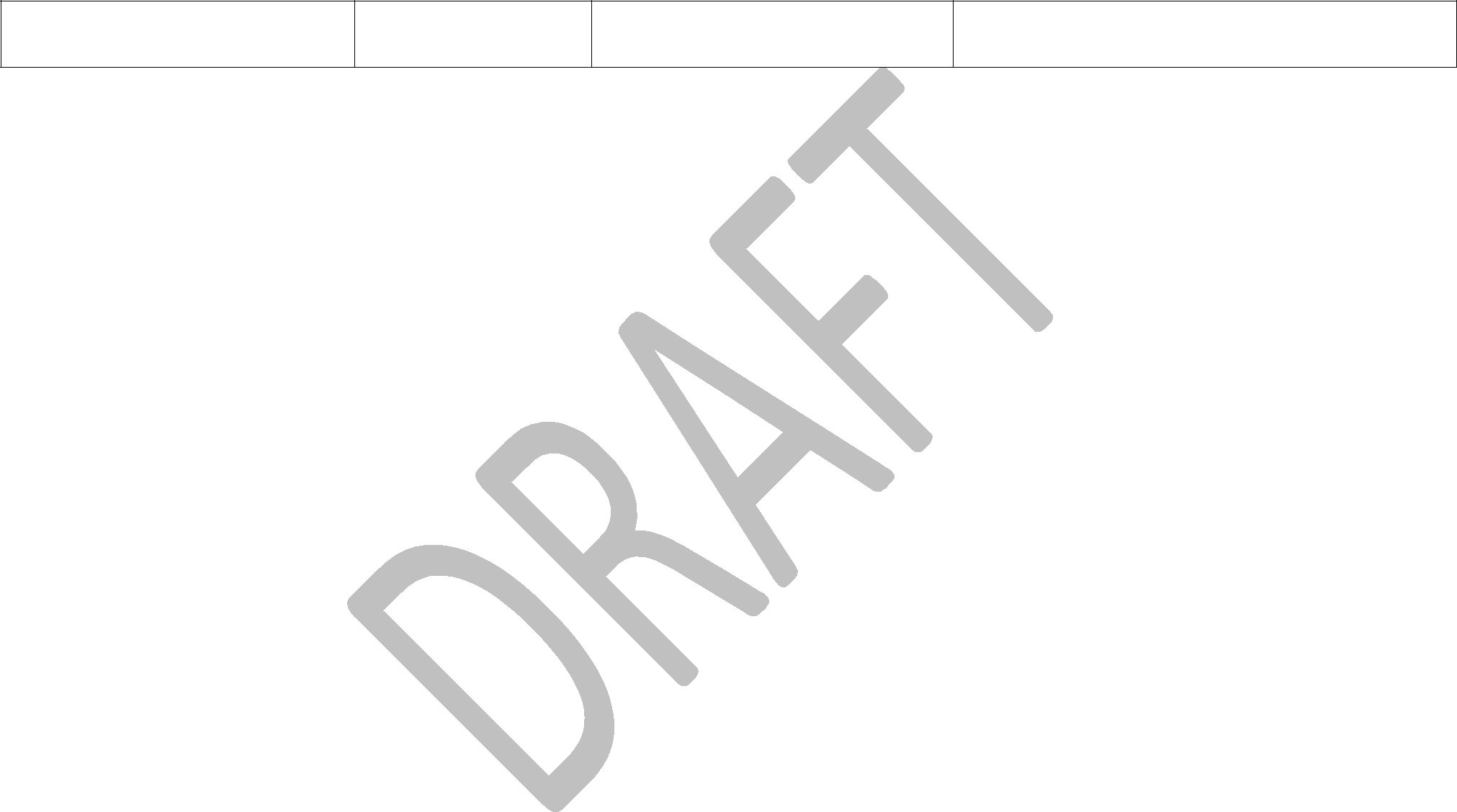 FOSTERING COLLABORATION AND SUSTAINING THE PARTNERSHIP4WORCESTERSHIRE ARMED FORCES COVENANT ACTION PLAN 2019-2022RECOGNISE & REMEMBER5RecommendationKey LeadPartners / CollaborationOutcome / Measure1. Improve access/advocacy forveterans (particularly early serviceleavers), in debt and struggling withhousing, welfare/benefits rights2. Influence local housing serviceproviders to be veteran aware andidentify PTSD is a recognisedillness, giving the right priority forhousingHEALTH & WELL-BEINGHEALTH & WELL-BEINGHEALTH & WELL-BEINGRecommendationKey LeadKey LeadPartners / CollaborationOutcome / Measure3. Gain better understanding ofveteran substance misuse andwhere intervention may be needed4. Increase awareness of the AFCCovenant to GPs and Hospitals5. Recognise that manyWorcestershire veterans are older.Seek to improve health & well-being services tackling socialisolation and advocacy in theveteran communityveteran communityCRIMINAL JUSTICECRIMINAL JUSTICECRIMINAL JUSTICERecommendationKey LeadKey LeadPartners / CollaborationOutcome / Measure6.  Gain a better understanding ofWorcestershire veterans in theCriminal Justice System and build-on access to local support22RecommendationKey LeadPartners / CollaborationOutcome/Measure7. Increase the level of understandingof the covenant throughAwareness training8. Improve communication andpromotion of the covenant locally9. Increase numbers of Forcesfriendly employersRecommendationRecommendationKey LeadPartners / CollaborationOutcome/Measure10.Ensure the partnership issustained by all 6 Districtsustained by all 6 DistrictCouncils in order to influenceCouncils in order to influencefunding & changes acrossfunding & changes acrossWorcestershireWorcestershire11.Establish an Operationalworking group for caseworkers to improve outcomesfor complex needsRecommendationKey LeadPartners / CollaborationOutcome/Measure12. Worcestershire comingtogether to celebrate andcommemorate our ArmedForces community